Course DescriptionThis course introduces the key concepts, tools, and principles of strategy formulation and competitive analysis. It is concerned with managerial decisions and actions that affect the performance and survival of business enterprises. The course is focused on the information, analyses, organizational processes, and skills and business judgment managers must use to devise strategies, position their businesses, define firm boundaries and maximize long-term profits in the face of uncertainty and competition.Strategic Management (BUAD 497) is an integrative and interdisciplinary course. It assumes a broad view of the environment that includes buyers, suppliers, competitors, technology, the economy, capital markets, government, and global forces and views the external environment as dynamic and characterized by uncertainty. In studying strategy, the course draws together and builds on all the ideas, concepts, and theories from your functional courses such as Accounting, Economics, Finance, Marketing,Organizational Behavior, and Statistics.The course takes a general management perspective, viewing the firm as a whole, and examining how policies in each functional area are integrated into an overall competitive strategy. The key strategic business decisions of concern in this course involve selecting competitive strategies, creating and defending competitive advantages, defining firm boundaries and allocating critical resources over long periods. Decisions such as these can only be made effectively by viewing a firm holistically, and over the long term.Prerequisites. The course prerequisites as listed in the USC catalogue are as follows: BUAD 281 or BUAD 285b or BUAD 286b or BUAD 305 and BUAD 304 and BUAD 307 and BUAD 215x or BUAD 306 and BUAD 302 or BUAD 302T; corequisite: BUAD 311 or BUAD 311T.Learning ObjectivesThe course is composed of five interrelated modules that build on each other. The learning objectives associated with each module are intended to enable you to develop:  cognitive understanding of terminology and relationships, the purpose of which is to help you develop factual and conceptual knowledge about the field of strategic management,  skills in being able to perform specific forms of analysis, the purpose of which is to help you develop procedural knowledge specific to the field of strategic management and metacognitive knowledge in how to go about solving problems in strategic management, and  critical thinking in evaluating the empirical evidence that exists currently concerning the use and misuse of the concepts and analyses covered, the purpose of which is to help you develop knowledge in gathering, categorizing, analyzing, interpreting, and evaluating information.  All of the graded elements of this course are based on assessing your ability to demonstrate specific knowledge in these areas.Module I. Industry and Competitive Analysis (ICA)Analyze the main structural features of an industry and develop strategies that position the firm most favorably in relation to competition and influence industry structure to enhance industry attractiveness.Use evidence on structural trends within industries to forecast changes in competition and profitability in the future.Recognize the different stages of industry evolution and recommend strategies appropriate to each stage.Module II. Internal Analysis Appraise the resources and capabilities of the firm in terms of their ability to confer sustainable competitive advantage and formulate strategies that leverage a firm’s core competencies.Distinguish the two primary types of competitive advantage: cost and differentiation and formulate strategies to create a cost, differentiation or dual advantage.Diagnose problems with firm competitive advantage and recommend alternative courses of action for improvement. Module III. Competitive DynamicsAnalyze dynamics in competitive rivalry including competitive action and response, first-mover advantage, co-opetition and winner-take-all and make appropriate recommendations for acting both proactively and defensively.Conduct basic game-theoretic analysis to predict competitive interactions. Analyze competitive dynamics in technology-intensive industries and formulate strategies for exploiting innovation and winning standard battles.Module IV. Corporate Strategy Identify alternative approaches for corporate resource allocation and recommend resource allocation across a firm's portfolio of businesses.Make recommendations for horizontal changes in the boundary of the firm based on an understanding of the conditions under which diversification creates value. Make recommendations for vertical changes in the boundary of the firm based on an understanding of the advantages of vertical integration and outsourcing and the factors that determine the relative efficiency of each.Module V. Global StrategyIdentify why firms expand internationally and formulate strategies for exploiting international business opportunities including foreign entry strategies and international location of production.Formulate international strategies that achieve an optimal balance between global integration and national differentiation. The relationship between the course learning goals and the Marshall School of Business’ undergraduate business program goals is described in Appendix A.Required MaterialsText. Rothermael Strategic Management 3rd edition, by Frank T. Rothaermel, McGraw Hill, 2017, available in the USC bookstore.Harvard Coursepack. Assigned cases and readings for this course are compiled in a course reader available from Harvard Business School Publishing.  Additional readings may be distributed in class or posted to Blackboard. When necessary, I may also place additional materials in the bookstore for you to purchase.Blackboard (Bb).  I will post various course materials to Blackboard including the course syllabus, power points, lecture notes, case discussion questions and assignments. Please check Blackboard regularly for any new information or materials relevant to upcoming sessions.Course Format and the Case Discussion MethodIn order to achieve the objectives of the course, we will devote the majority of our class time to the analysis and discussion of selected business cases. Occasional lectures will be given to elaborate on key theoretical models and frameworks. These lectures, however, will be subordinate to the case analysis. Cases provide a natural "test-bed" for theory and provide vivid examples that aid the memory of concepts. While nothing can surpass first-hand personal industry and managerial experience as a basis for analysis and decision-making, case analysis is an indispensable proxy for the kind of knowledge that can only be gained through years of experience and research. A set of business cases has been selected on a range of companies from a variety of industry settings. Each case is intended to teach us something specific, yet each can teach us many things. We will not attempt to exhaust each case of all its learning experiences, but rather build up a "war chest" of analytical tools, skills and insights, progressively over all the selected cases.There are other reasons for employing the case discussion method of instruction. First, it allows you to develop skills at problem definition in addition to problem solving. Cases typically do not have an obvious set of tasks whose performance will lead to mastery. Rather, they force you to sift through a mass of information, some of it irrelevant or contradictory, in order to identify the key strategic issues. Second, the case method gives you a chance to deal with ambiguity. Most cases do not have obvious "right" answers. Managers must be able to function in situations where the right answer is not known, without falling into the trap of assuming that any answer is as good as another. Some analyses and proposed strategies are clearly wrong, and some are clearly better than others are. A popular phrase in case analysis classes is "There are no right answers, but there are wrong answers."These rationales are offered because the case method may be unfamiliar to some of you and frequently causes initial confusion. There will be many times when I will not reveal my own opinions about a particular issue, and there will be many cases that do not end up neatly packaged with an "answer." You may discover that your preparation "misses" key points of a case, especially at first. This is a normal part of the learning experience.The quality of your learning experience during our class discussions will be directly determined by: (1) your degree of preparation, active listening, and participation, and (2) your classmates' preparation, listening, and participation. Some will not agree with you, and you may be asked to defend your argument. So long as criticism is directed at arguments and not at individuals, is relevant to the issues at hand and coherently argued, it is very much welcomed. Please refer to Appendix B for a Guide to Case Analysis and to Appendix C for a Guide to Article Analysis.Course EvaluationYour course grade will be determined as follows:In order to pass this course successfully, a passing grade (> 50%) must be achieved in the combined average of the individual components and in the combined average of the group components.  Please note that if your individual performance in the course is unsatisfactory, it will not be brought up by a good group grade.Final grades represent how you perform in the class relative to other students. Three items are considered when assigning final grades:Your weighted score as a percentage of the available points for all assignments (the points you receive divided by the number of points possible).The overall average percentage score within the class. Your ranking among all students in the class.Attendance Policy Class attendance is absolutely essential. All missed classes will be noted. I take attendance. The policy on missed classes is to allow each student three (3) absences, no questions asked, no penalty. All further absences over this limit will reduce the student's course contribution grade and final course grade, no questions asked, no excuses accepted. Students with an excessive number of absences are at risk of failing the course. Only official university engagements, such as officially scheduled USC Marshall sponsored case competitions and sports events, will be accepted as exceptions to this policy. Job interviews, etc., are not excused, so choose your absences carefully. Habitual lateness and leaving class early, for whatever reason, will be noted as evidence of low course commitment and penalized. Simply put, you cannot learn from our class discussions, and your classmates cannot learn from you, if you are not present.Individual Course Contribution (20%). Because this course relies heavily on case materials, extensive before-class preparation and in-class participation are required to ensure the class' success. What you get from this course will depend on what you put in – not just in terms of your reading and analysis of the cases, but your willingness to question and to seek alternate perspectives, to be clear about your own position, and to defend your arguments. Unless you have thought about the cases, it is very hard to learn from others’ questions and contributions to class. Oral class participation. Class attendance is ABSOLUTELY essential. Students are expected to participate in oral discussions and to serve as case discussion leaders, taking the lead in various aspects of case discussions. Your overall commitment and attitude toward this course, and your active oral participation will be closely monitored. In grading class participation, I will look at both the quantity and quality of your oral contributions. Class participation is obviously a function of preparation, skills, attitude, and a willingness to actively commit yourself in front of all class participants. In relative terms, a classroom is a cost-free environment for experimenting and learning to "play the game". Make use of it.I will call on students at random, to take the lead in various aspects of class discussions at least once or twice during the semester.  If you are not present, are late, or are not sufficiently prepared to make a substantial contribution to the class discussion, you will lose points for class contribution.  If you make helpful comments, you will accumulate points for class contribution.   Since it is unlikely that there will be enough opportunities to call on each of you more than once or twice, be warned that failure to be thoroughly prepared, on all occasions, can be devastating to your overall grade. I score each of you on case discussion sessions depending on the quality of your participation, if you are present, if you are late or leave early.  Attempts to dominate class discussion rarely result in consistent and significant contributions.  Based on these evaluations, and peer evaluations, I assign participation/commitment scores. Familiarity with Current Event Business News.  The theories and cases we are discussing in class have daily manifestations in the current world of business.  An important part of your education is familiarity with current business environments and changes.  During the course of this semester you should keep abreast of business headlines and be up to date on important stories. In particular you should track developments in businesses (cases) we have studied. Looking at the L.A. Times business headlines daily (or your favorite news sources) should keep you current.  I will include one or two questions on the quizzes concerning the most important business developmentsWith regard to quality, the dimensions that I look for include:Relevance -- does the comment bear on the subject at hand? Comments that do not link up with what the discussion is focusing on can actually detract from the learning experience.Causal Linkage -- are the logical antecedents or consequences of a particular argument traced out? Comments that push the implications of a fact or idea as far as possible are generally superior.Responsiveness -- does the comment react in an important way to what someone else has said?Analysis -- is the reasoning employed consistent and logical?Evidence -- have data from the case, from personal experience, from general knowledge been employed to support the assertions made?Importance -- does the contribution further our understanding of the issues at hand? Is a connection made with other cases we have analyzed?Case notes. Recognizing that it is not always possible for every student to contribute to every case discussion, and that some students are naturally more reserved than others, students will also be evaluated on individually prepared, but brief, answers to the case discussion questions. These should be a maximum of one typed page, single-spaced. Case notes must be turned in at the beginning of class to receive credit. These notes will not be graded but will be checked with a plus, check or minus depending on quality and thoroughness. Student performance on these notes will be used to determine a student’s course contribution grade. Note, however, that these notes do not substitute for contributing to our core learning environment. Each student has a responsibility to participate in class and enhance the learning experience of all class participants. Moreover, case notes cannot be submitted to make up for a class absence. Students should turn in five (5) case notes during the semester. The five notes should be from different class modules. Option:  Students may choose to skip one case note and instead do a short five-minute oral report on one company from their home country/state/or a country visited or intriguing.  This report should consist of not more than five power point slides.  You should pick one business housed in that country or state. Give a very short background on a few salient business conditions in that country/state (education, GDP, demographics) and main strategy of the business: strength and issues facing that business. It should conclude with your recommendations for going forward. These oral reports will be given in class on 11/16.  You may partner with another student or two.Written in-class assignments. Students are expected to participate in several written in-class assignments both individually and as part of a team. These assignments provide an opportunity to apply the concepts learned in a module and generally consist of questions on a case, article or video.   The quality and grading of the written in class assignments will be folded into participation grade.Case quizzes. Short case quizzes may be given at any time during the course to test the level of student preparation for case discussions. Expect several! These quizzes will generally consist of multiple choice and short answer questions and will be given at the beginning of classes where a case is assigned for class discussion. Quizzes are not returned in class and may be viewed by coming during office hours. Student performance on these quizzes will be used to determine a student’s course contribution grade.  No make-up opportunities will be given to students who are absent or late.Peer Evaluations. Each of you will complete a peer evaluation of the members of your team with respect to the team final project. A copy of the peer evaluation form is found on the last page of this syllabus and is due along with your final group paper 11/27. Late submissions will not be accepted. Please take great care in completing this evaluation. The peer evaluations should all be handed in with your final paper.  You may fold the peer evaluations for confidentiality.  Each team member does their own team evaluation individually for the other team members. A careful reflection of each team member’s quality and quantity of contribution is important.  This is also a learning opportunity and I encourage you to share your feedback with group members in a positive way to assist learning about working in groups.  We will provide some time in class to have these feedback conversations as well.  Thoughtful peer evaluations form an important part of your grade.  It is possible to have totally even contributions from group members, but unusual, and all students should include specific comments on strengths and areas for improvement. If you experience any group-related problem (e.g. conflict, free-rider etc.), please let me know immediately. Do not wait until the end of the semester. If you report this problem too late, there is not much I can do.Individual Quizzes (15%). There will be two quizzes 9/13 and 10/25 during the course to test your level of understanding of the material previously covered.  Quizzes will consist of 25 multiple choice and True/False questions. Both quizzes will count toward your final course grade. No make-up opportunities are available if you are absent or late (other than for illness reported in advance or pre approved absences.) Bring green scantrons to class for all quizzes and exams.Individual Midterm Exam (15%).  There will be one midterm exam (9/27) covering the first two modules of the course: industry analysis and internal analysis. The exam will consist of 25 multiple-choice MC and True/False questions as well as two or three critical thinking questions applying theory we have learned.Individual Final Exam (20%). The final exam is scheduled according to the University’s final exam schedule.  You should attend the exam for your specific section.  It will be a two-hour comprehensive exam covering all of the modules and related material (lectures, cases etc.).  The exam will consist of 25 multiple-choice and True/False questions and questions about a case handed out on the last scheduled day of class for you to analyze applying concepts learned in class.  Individual Research Participation (5%). Please refer to Appendix D for a detailed description of this important component of your grade.Team Final Project (25%). You will prepare a strategic analysis of an existing company as part of a group. You will apply the concepts, analytical tools and frameworks of this course to analyze the firm’s external and internal environments, identify the key strategic issues it faces, and present a set of recommendations to maximize the firm’s long-term performance. You will work in groups of 6.  Please submit your choice of organizations to research by 9/7. The project includes a midterm paper (due 10/16) and a final paper (due 11/27.). Two days near the end of the course are set aside for presentations of your Final Project. The presentation allows each team to report their analysis and recommendations to the class. The exact presentation date and time for each team will be assigned by a random drawing. Detailed instructions regarding the Team Final Project including instructions on the midterm paper, final paper and final presentation will be discussed in class and posted to Blackboard.Course PoliciesAdd/Drop Process If you are absent three or more times prior to September 4, 2015, I may ask you to withdraw from the class by that date. These policies maintain professionalism and ensure a system that is fair to all students.  Course Communication: BlackboardA Blackboard website has been created for this course: https://blackboard.usc.edu. You should develop the habit of checking Blackboard on a regular basis. The course syllabus, power points, lecture notes, assignment information, and additional course materials will be posted on this site throughout the semester. Since e-mails sent to the class originate from the Blackboard system, it is your responsibility to ensure that your Blackboard account settings forward your messages to your preferred email account such as Gmail or Yahoo.Retention of Graded Coursework Final exams and all other graded work which affected the course grade will be retained for one year after the end of the course if the graded work has not been returned to you (i.e., if I returned a graded paper to you, it is your responsibility to file it, not mine).Communication and Entertainment DevicesLaptop and Internet usage is not permitted during class unless otherwise stated by the professor. Other personal communication devices such as mobile phones and all entertainment devices such as iPods or other MP3 players are to be turned off and kept off throughout the class session. Receiving or sending communication and entertainment during class disrupts the learning environment and is rude to class participants. .  Just please note that use of cell phones during class will automatically negatively impact your grade.  If I see you using the phone, I will deduct participation points.  Even if I don’t mention it, I am very aware of cell phone use!  Don’t complain if your participation grade is lowered by such use. Videotaping faculty lectures is not permitted, due to copyright infringement regulations. Audiotaping may be permitted if approved by the professor. Use of any recorded or distributed material is reserved exclusively for the USC students registered in the class.Academic Integrity USC seeks to maintain an optimal learning environment. General principles of academic honesty include  the concept of respect for the intellectual property of others, the expectation that individual work will be submitted unless otherwise allowed by an instructor, and the obligations both to protect one’s own academic work from misuse by others as well as to avoid using another’s work as one’s own. All students are expected to understand and abide by these principles. SCampus, the Student Guidebook, contains the Student Conduct Code in Section 11.00, while the recommended sanctions are located in Appendix A. http://www.usc.edu/dept/publications/SCAMPUS/gov/. Students will be referred to the Office of Student Judicial Affairs and Community Standards for further review, should there be any suspicion of academic dishonesty. The Review process can be found at: http://www.usc.edu/student-affairs/SJACS/  Failure to adhere to the academic conduct standards set forth by these guidelines and our programs will not be tolerated by the USC Marshall community and can lead to dismissal.Disruptive Classroom BehaviorDisruptive classroom behavior can take many forms. It can involve a student talking constantly while the professor is delivering a lecture or a student who loudly and regularly interrupts the flow of class with questions or interjections. Such behavior is unacceptable to the University and will not be tolerated because it interferes with the learning process for other students and hinders the professor’s ability to teach effectively.  Further information can be found athttp://www.usc.edu/student-affairs/SJACS/pages/faculty/disruptive_behavior.htmlClass Notes PolicyNotes or recordings made by students based on a university class or lecture may only be made for purposes of individual or group study, or for other non-commercial purposes that reasonably arise from the student’s membership in the class or attendance at the university. This restriction also applies to any information distributed, disseminated or in any way displayed for use in relationship to the class, whether obtained in class, via email or otherwise on the Internet, or via any other medium. Actions in violation of this policy constitute a violation of the Student Conduct Code, and may subject an individual or entity to university discipline and/or legal proceedings. No student may record any lecture, class discussion or meeting with me without my prior express written permission.  The word “record” or the act of recording includes, but is not limited to, any and all means by which sound or visual images can be stored, duplicated or retransmitted whether by an electro-mechanical, analog, digital, wire, electronic or other device or any other means of signal encoding.  I reserve all rights, including copyright, to my course syllabi, lectures, powerpoints, prior exams, answer keys, and all supplementary course materials available to the students enrolled in my class whether posted on Blackboard or otherwise.  They may not be reproduced, distributed, copied, or disseminated in any media or in any form, including but not limited to all course note-sharing websites.  Emergency Preparedness/Course Continuity In case of emergency, and travel to campus is difficult, USC executive leadership will announce an electronic way for instructors to teach students in their residence halls or homes using a combination of Blackboard, teleconferencing, and other technologies. Please activate your course in Blackboard with access to the course syllabus. Whether or not you use Blackboard regularly, these preparations will be crucial in an emergency. USC's Blackboard learning management system and support information is available at blackboard.usc.edu.Students With DisabilitiesAny student requesting academic accommodations based on a disability is required to register with Disability Services and Programs (DSP) each semester. A letter of verification for approved accommodations can be obtained from DSP. Please be sure the letter is delivered to me as early in the semester as possible. DSP is located in STU 301 and is open 8:30 a.m.–5:00 p.m., Monday through Friday. The phone number for DSP is (213) 740-0776. Course ScheduleFinals:  10 a.m	December 11 2017  8 a.m. to 10 a.m.              12              December 8, 2017	 11 a.m. to 1 p.m.But check the USC Final Schedule yourself!Appendix A.  Relationship between Course Learning Goals and Marshall’s Undergraduate Business Program GoalsIn this class, emphasis will be placed on Marshall’s Undergraduate Business Program Goals as follows:Appendix B. Guide to Case AnalysisCases require careful preparation before class.  The following is a list of steps to guide your case preparation. Rapidly read the assigned case and other materials to gain a general understanding of the industry, the firm, and the general competitive situation and issues.  Carefully review the discussion questions provided for the case for clues as to what issues require special attention.Carefully re-read the case, taking notes that sort information, facts, and observations under a number of relevant headings.   Use the discussion questions to guide your own thinking about the issues. Formulate theories or hypotheses about what is going on as you read ("the company loses money on small orders"), modifying or rejecting them as new information surfaces ("Table 2 shows that shipping costs per unit are higher for small orders, but only for long-distance shipments").  Perform quantitative analyses, “crunching” whatever numbers are available.  It is also very important to provide quantitative support wherever possible, particularly when exploring various hypotheses as to the nature and importance of certain phenomena.  (If the requisite data are not available in the case, precise descriptions of what data are missing often triggers ideas for making creative use of the information that is available.)  It is usually worthwhile to identify trends in the firm or industry, preferably with a quantitative measurement.  Some of these trends, often very important ones, will not be flagged in the text of the case.  Prepare definitive conclusions before you come to class concerning the issues raised in the discussion questions.Bring your detailed notes with you to class to help guide your interventions in class discussions.References:How to Conduct a Case Analysis in Rothaermel, Frank T., Strategic Management, 3rd edition, 2017, pp. 516-526.USC-CT framework (14:31 mins.) available at:  http://info.marshall.usc.edu/faculty/critthink/Pages/default.aspx  Tackling Case Analysis video (29:13 mins.) available at:  http://info.marshall.usc.edu/faculty/critthink/Pages/default.aspx  
Appendix C. Guide to Article AnalysisThe following set of questions are provided to guide your analysis of the articles assigned in this course.What is the purpose of this article? What problem or issue does it address?What are the basic assumptions/assertions/values that underlie this piece? (View of human nature; purpose of organization e.g. economic efficiency vs. human satisfaction; degree to which planning is possible etc.) Are these assumptions explicit or implicit?What is the basic argument/thesis? What are the major findings and conclusions?What is the nature of the evidence presented in support of the argument/thesis? Are the conclusions well supported?What problems or concerns are you left with?How does the article relate to other articles you have read and to your own knowledge and experience? How does it contribute to your overall understanding of business strategy?Appendix D. Individual Research ParticipationMarshall Behavioral Research Lab Participation and Requirements—Fall 2017RESEARCH PARTICIPATIONParticipation in Discussion Sections: This part of your grade will be based on effective contributions to class discussions. These include input that is relevant to course content and the topic of discussion. Participation also includes involvement in research activities. You can choose one of two options below to fulfill this requirement. Please Note: If you do not complete one of these two options, you will lose points for the participation part of your grade.Option 1: Participate in research studies. To do this, you will attend sessions outside of class, participating in studies conducted by researchers in MOR at Marshall. You will earn .5 or 1 credit for each separate study you complete; most sessions are no more than one hour long. You will need to obtain 4 credits during the semester to fulfill the research requirement. Students must be age 18 or older by Sunday, October 22, 2017 to choose Option 1; otherwise, you will need to use Option 2.How to choose the participation option: register for an account at http://marshall-mor.sona-systems.com/ no later than Friday, September 15, 2017. Instructions are posted on Blackboard. Those who do not register or reactivate by this date will be required to complete Option 2 (research papers; see below). After you verify your Sona account, you will need to check the Sona site regularly to find open studies and sign yourself to participate in them. Studies are scheduled throughout the semester at various days and times. Please remember to cancel if you cannot attend a study. While there are usually enough studies to accommodate all students, it is important that you complete your credit early for your own peace of mind and to be sure you can find all the studies you need. You are not guaranteed enough study spots. To receive full participation credits, you must earn your first credit by Friday, November 3, 2017. Your final credits can be earned any time before Friday, December 1 (the last day of classes).Please note: If you earn your first 3 credits by showing up to ALL of your scheduled sessions on time, then you will automatically earn your 4th credit “free.” That is, the system is “earn three, get one free” providing you show up at all sessions you registered for, and were not a no-show for any.Important Notes: (a) If you already have a Sona research study account from a past BUAD 304 or BUAD 497 course, you will still need to email the administrator from the website by Friday, September 15, 2017 in order to request account reactivation. Past credits earned CANNOT be used for current courses. (b) If you are enrolled in Marketing BUAD-307, please make sure you can visit the Marketing research study website your Marketing professor has given you (see your Marketing course syllabus). Each course has its own unique Sona Systems web address. Credits will NOT transfer from one course to another for credit fulfillment (no exceptions).Option 2: Research Papers. You can also complete the research requirement by writing three short (3-page) research papers on topics pre-approved by your Professor or Discussion Instructor. Papers must be turned in by Friday, December 1 to your Professor or Discussion Instructor.Questions about completion of studies (Option 1) should be directed to mor.sona@marshall.usc.edu. Please review the Sona FAQs for additional assistance.Fall 2017 FAQ for SONA by MOR AdministratorMarshall Behavioral Research Lab Frequently Asked Questions—Fall 2017Please email all questions and concerns to mor.sona@marshall.usc.duAll accounts are automatically deactivated at the end of each semester (after Friday, December 1st -- last day of fall 2017 classes) so if you previously had an account for your BUAD-304, BUAD-307, or BUAD-497, you will have to email mor.sona@marshall.usc.edu to request reactivation of your account using your USC email address.  If you are currently taking BUAD 304, please create an account on the MOR SONA website in order to participate in research studies.  Note: you must create an account only using your USC email address (not any other personal emails such as gmail, yahoo, etc.) will not be accepted/activated.As stated in your Fall 2017 Syllabus, if you earn 3 research study credits, and are not a no-show or absent for any study you signed up for, you will receive 1 “free” credit.  This credit does not automatically show up on your account. At the end of the fall semester, all students who have earned 3 research credits without having absences will be granted the 4th credit before summary reports are processed and forward to SONA professors.  If you would like to see the 4th credit reflected on your account “prior” to the end of the semester, you must email mor.sona@marshall.usc.edu in order to receive this free credit.  As a SONA participant (student), you must initiate the request, it is not automatically granted and posted (by the SONA administrator to your account) prior to Friday, December 1, 2017 (last day of fall 2017 classes).Peer EvaluationYour name: ______________________________Please allocate 100 points across all the members of your team including yourself to reflect your assessment of individual contributions to the team effort. I will treat your assessments as confidential. Team-member name: 				             	                    Contribution:1. Your name:___________________________			            ________			         2. _____________________________________			            ________ 			         3. _____________________________________			            ________ 			         4. _____________________________________			            ________                                             5.______________________________________ 		            ________			6. ______________________________________		            ________						                            		                       Total:   100In the space below, provide some summary comments that can be fed back to each of your team members: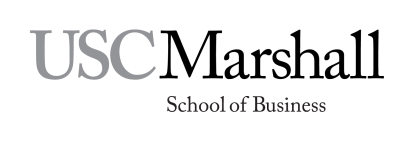    BUAD 497: Strategic Management      Syllabus – Fall 2017   Sections:            Monday and Wednesday                               10 to 12	                  12 to 2   Instructor:        Trudi Ferguson   Office:                Hoffman 428   Office Hours:    Monday 2 to 3 pm and by appointment   Email:                tferguso@marshall.usc.edu   Cell Phone:        818 653-4407Individual work (75% of total)Individual Course Contribution	20%Quizzes	 (2)15%Midterm Exam	15%Final Exam20%Research Participation5%Group work (25% of total)Team Project Midterm Paper10%Team Project Final Paper10%Team Project Final Presentation	Peer Evaluation4%1%100%#DateSession Topics & AgendaReadings/AssignmentsThe Concept of StrategyThe Concept of StrategyThe Concept of Strategy1M 8/21Course Introduction and OverviewIntroduction to Strategy (CP)2W 8/23Introduction to StrategyLecture, Article Discussion,Form TeamsRothaermel, Chapter ICT ModelEvidence Based Management3M 8/28Competitive strategy, internal consistencyCase DiscussionRothaermel, Chapter 2Case: Wal-Mart Stores, Inc. (CP)          Walmart update (CP)4W 8/30Strategic positioning, growth strategyCase Discussion           Video:https://www.youtube.com/watch?v=gGl-kr7LXf0Case: Starbucks: A Story of Growth (CP)5M 9/4Labor Day – No ClassIndustry and Competitive AnalysisIndustry and Competitive AnalysisIndustry and Competitive Analysis6W 9/6Industry Analysis: The FundamentalsLecture, exercisesSubmit choice of outside research projectCappuccino Trail (Video)Competitive AdvantageCompetitive AdvantageCompetitive Advantage7M 9/11Further Topics in Industry AnalysisLecture, exercises             Case DiscussionRothaermel, Chapter 3Case: Cola Wars Continue: Coke and Pepsi in 2010 (CP)8W 9/13Resources and Capabilities  Lecture,             Case DiscussionRegister for Research Studies Quiz #1Case: Revitalizing Dell (CP)9M 9/18Competitive Advantage Lecture, video,             Case discussionCase: Olam International (CP)10W 9/20Disaggregation of the value chainRothaermel, Chapter 4Case: Ready to Eat Breakfast Cereal (CP)11M 9/25Differentiation, innovation       Case DiscussionRothaermel, Chapter 5Case: Apple, Inc. in 2015 (CP)12W 9/27MIDTERM EXAM13M 10/2Sustaining Competitive AdvantageAnticipated advantageRothaermel, Chapter 6Case: Tesla Motors in 2013 (CP)Competitive DynamicsCompetitive DynamicsCompetitive Dynamics14W 10/4Competitive Dynamics Lecture, case analysisLibrarianCase: A350 XWB: Airbus' answer to Boeing's Dreamliner (CP)15M 10/9Competitive dynamics in technology -intensive industriesLecture, case analysisRothaermel, Chapter 7Guest Speaker: Jennifer Dyer -USC Center for Innovation16W 10/11Competitive DynamicsCase DiscussionCase: Dog Fight Over Europe: Ryanair (A) (CP)Corporate StrategyCorporate StrategyCorporate Strategy17M 10/16ELCRothaermel, Chapter 8Midterm paper due18W 10/18             Corporate StrategyConglomerate acquisitionsLecture, exercisesCase: Walt Disney: The Entertainment King (CP)19M 10/23Competitive DynamicsCase DiscussionRothaermel, Chapter 9Case: PepsiCo’s Restaurants (CP)20W 10/25DiversificationOutsourcing       Case DiscussionCase: House of Tata: Acquiring a Global Footprint (CP)Quiz #2Global StrategyGlobal StrategyGlobal Strategy21M 10/30Global Strategy Lecture, exercisesStudent background discussionsRothaermel, Chapter 1022W 11/1ELCCase: Euro Disney (CP)23M 11/6             Adaptations             Case DiscussionGuest Speaker Lee Penn Lanselle 24W 11/8             Global Expansion, Government             Relations             Case DiscussionCase: Alibaba.com (CP)25M 11/13Global Complexity Case: Globalization of the NFLExecuting StrategyExecuting StrategyExecuting Strategy26W 11/15Executing StrategyLecture, exercises,Student 5 Minute PresentationsRothaermel, Chapter 11International Presentations27M 11/20 Corporate Social Responsibility/EthicsCase DiscussionRothaermel, Chapter 12Case: Google in China (A)  (CP)Ethics: A Basic Framework (CP) W 11/22Thanksgiving – No Class28M 11/27Final Project Presentations IFinal Paper duePeer Evaluations due29W 11/29Final Project Presentations IIComplete research studiesGoalDescriptionCourse               EmphasisRelevant Course Topics1Our graduates will understand types of markets and key business areas and their interaction to effectively manage different types of enterprises.HighStrategic frameworks which advance students’ ability to analyze markets, industries, and regional and global economies are introduced in all 5 modules. Repeated exposure to these frameworks through numerous case studies accelerate student learning from one class session to another.2Our graduates will develop a global business perspective. They will understand how local, regional, and international markets, and economic, social and cultural issues impact business decisions so as to anticipate new opportunities in any marketplace.HighA global business perspective is developed through case studies of multinational companies and a dedicated global strategy module.3Our graduates will demonstrate critical thinking skills so as to become future-oriented decision makers, problem solvers and innovators.HighStudents will use the USC-CT critical thinking framework to analyze business cases. In the context of advanced problem solving, the model drives students to identify critical problems and to provide a compelling rationale for the recommended solutions. 4Our graduates will develop people and leadership skills to promote their effectiveness as business managers and leaders. ModerateStudents will engage in multiple team exercises during the course including a team final project.  5Our graduates will demonstrate ethical reasoning skills, understand social, civic, and professional responsibilities and aspire to add value to society.HighSeveral cases studies include ethical issues which are discussed in class. The instructor may also bring up a current event featuring an ethical dilemma and lead a class discussion on what happened, why, and what might have been done to address the issue in a different manner.6Our graduates will be effective communicators to facilitate information flow in organizational, social, and intercultural contexts.ModerateThe team final project gives students an opportunity to apply concepts and frameworks learned in class to analyze a company of their choice.  A written report and a team presentation are required at the end of the semester providing an opportunity to present the analysis to the class.   Greatest StrengthAreas of improvement2.3.4.5.6.